Главным  редакторам  «Волжская Новь», «Мой поселок»Сайт администрации  Волжского района	Главам городских и сельских поселений(для размещения  на сайте  и СМИ)ИНФОРМАЦИЯ  «О результатах рассмотрения актов прокурорского реагирования по исполнению законодательства в сфере природопользования»Прокуратурой Волжского района Самарской области проведена проверка деятельности ООО «Кварта» по вопросу исполнения законодательства в сфере охраны окружающей среды и природопользования.Установлено, что ООО «Кварта», в лице директора гражданина КНР- Чжан Вей, являясь арендатором земельного участка общей площадью 359,53 га, расположенного в границах сельского поселения Лопатино, занимается производством овощей (огурцов, помидор).В нарушение природоохранного законодательства, ООО «Кварта» использует для осуществления предпринимательской деятельности, а именно для полива тепличных хозяйств, подземные воды, не имея при этом лицензии.В связи с изложенным, прокуратурой района в отношении ООО «Кварта» и должностного лица данного Общества Чжан Вея возбуждены дела об административном правонарушении по ч. 1 ст. 7.3 КоАП РФ.16.07.2015 Министерством лесного хозяйства, охраны окружающей среды и природопользования ООО «Кварта» и должностное лицо Общества привлечены к административной ответственности, назначен штраф в размере 800 000 и 30 000 рублей соответственно.Решение в законную силу не вступило.Старший помощник прокурора района                              Л.А.Софронова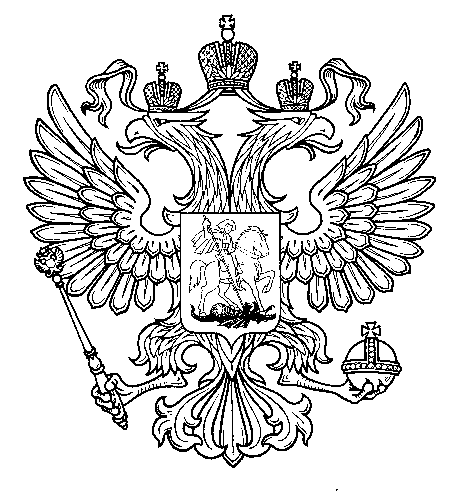 ПрокуратураРоссийской  ФедерацииПрокуратура Самарской областиП Р О К У Р А Т У Р АВолжского районаул. Мечникова, д. 54а, Самара, 4430308 (846) 339-74-25 (27)27.10.2016 № ________________________